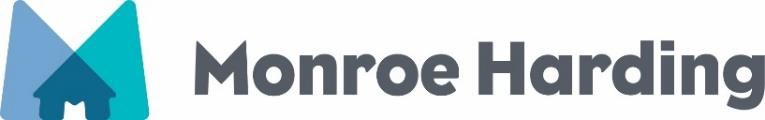 NEEDS LISTUpdated March 2021Help us meet the needs of the children, teens, young people, and families in our care.Breakfast items: (bars, oatmeal, pancake mix, Lg. and Sm. cereal boxes and Pop Tarts)Drinks: individual servings (8oz and 12oz) of bottled spring water and fruit juice. Fruit: individual servings canned, cups or pouches.Meats: canned tuna, chicken and sausages.Ready-made microwaveable meals: like Barilla, Campbell’s Dinty Moore and Hormel. Seasonings and condiments: olive oil, salt, pepper, sugar, stock cubes, herbs & spices. Snack Foods: individually wrapped chips, granola bars, popcorn, crackers, pretzels, trail mix.Bus passes: 7-Day, 31-Day or 20-Ride Local  https://m.nashvillemta.org/Nashville-MTA-MOBILE-Purchase-Tickets.asp?mode=fareGrocery stores: Dollar General, Kroger, Target, or Walmart.Gas Stations: Citgo, Gulf, Exxon, Shell, or Mapco.Restaurants: Burger King, Chipotle, Dairy Queen, Domino’s, Panera, Sonic, Starbucks, Subway.DeodorantDetergentFeminine productsHair shampooHair conditionerHand sanitizerLip balmMouthwash Moisturizer – hand and bodyShaving cream and razorsSoap – dish, hand and bodySponges – body, dish and householdThermometersToothbrush holdersUnderwear – all sizesBasketball goals, permanentBlank journalsGame & puzzle booksHousehold cleaning suppliesMicrowaves – small/mediumTowel sets – 3pieceXL twin bed sheet sets and comforterPlease visit our Monroe Harding Needs Lists on Amazon.comThe AmazonSmile Foundation will donate 0.5% of eligible purchases.Register at smile.amazon.comMonroe Harding Supportive Housing Needs List - https://a.co/fo2Q6iBMonroe Harding Children, Teens & Young People Needs List - https://a.co/bAXWzD4Email donate@monroeharding.org for more information.